Telegram:	“EDUCATION”				Ministry of Education and Sports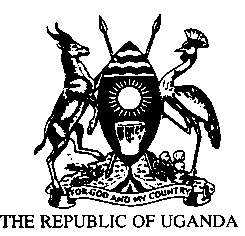 Telephone:	234451/8					Embassy HouseFax:		234920					P.O. Box 7063								Kampala, Uganda                                                                                           E-Mail: permasec@education.go.ug								Website: www.education.go.ugIn any correspondence on						this subject please quote No: ADM/92/308/03  4th May 2020Dr. Kedrace R. TuryagyendaDirector,Directorate of Education StandardsAPPOINTMENT AS CHAIRPERSON OF MINISTRY OF EDUCATION AND SPORTS LITERACY AND NUMERACY ADVISORY COMMITTEEIn an effort to improve teaching and learning of literacy and numeracy in basic education, the Ministry of Education and Sports has established a Literacy and Numeracy Advisor Committee (LNAC). The advisory committee is composed of 21 members drawn from various departments, agencies and development partners.The major purpose of the advisory committee is to ensure that organizational, systemic, and institutional capacity gaps and needs are identified, and advise relevant organs to act on measures to fill the gaps to ensure cost effectiveness and advocate for promotion and sustainability of early grade reading (EGR)/numeracy activities.This is to inform you that you have been appointed to serve as a Chairperson of the MoES Literacy and Numeracy Advisor Committee (LNAC) for a period of two years with effect from 1 May 2020.In execution of this function, you will be paid an allowance in accordance with Circular Standing Instruction 4 of 2018. The terms of reference are attached herewith for your information.I wish you a fruitful term of officeAlex KakoozaPERMANENT SECRETARYc.c. Director, Directorate of Education Standardsc.c. Director, Basic and Secondary Educationc.c. Chairperson, Literacy and Numeracy Advisory Committeec.c. Secretary, Literacy and Numeracy Advisory CommitteeTelegram:	“EDUCATION”				Ministry of Education and SportsTelephone:	234451/8					Embassy HouseFax:		234920					P.O. Box 7063								Kampala, Uganda                                                                                           E-Mail: permasec@education.go.ug								Website: www.education.go.ugIn any correspondence on						this subject please quote No: ADM/92/308/03  4th May 2020APPOINTMENT AS MEMBER OF MINISTRY OF EDUCATION AND SPORTS LITERACY AND NUMERACY ADVISORY COMMITTEEIn an effort to improve teaching and learning of literacy and numeracy in basic education, the Ministry of Education and Sports has established a Literacy and Numeracy Advisor Committee (LNAC). The advisory committee is composed of 21 members drawn from various departments, agencies and development partners.The major purpose of the advisory committee is to ensure that organizational, systemic, and institutional capacity gaps and needs are identified, and advise relevant organs to act on measures to fill the gaps to ensure cost effectiveness and advocate for promotion and sustainability of early grade reading (EGR)/numeracy activities.This is to inform you that you have been appointed to serve as a Member of the MoES Literacy and Numeracy Advisor Committee (LNAC) for a period of two years with effect from 1 May 2020.In execution of this function, you will be paid an allowance in accordance with Circular Standing Instruction 4 of 2018. The terms of reference are attached herewith for your information.I wish you a fruitful term of officeAlex KakoozaPERMANENT SECRETARYc.c. Director, Directorate of Education Standardsc.c. Director, Basic and Secondary Educationc.c. Chairperson, Literacy and Numeracy Advisory Committeec.c. Secretary, Literacy and Numeracy Advisory CommitteeMOES LITERACY AND NUMERACY ADVISORY COMMITTEE TERMS OF REFERENCEName of the CommitteeMoES Literacy and Numeracy  Advisory CommitteePurposeTo ensure that organizational, systemic, and institutional capacity gaps and needs are identified, and advise relevant organs to act on measures to fill the gaps to ensure that cost effectiveness and advocate for promotion  and sustainability of EGR/Numeracy activities.ScopeThe following will be the scope for the  Committee:Serve as an advocate and umbrella body for all literacy including early grade reading (EGR) and numeracy programmes  Identify needs of the literacy and numeracy programmes and determine priorities to be communicated to responsible departments. Provide regular guidance for budget enhancement for scale-up of literacy and numeracy programs by Local Governments and periodic EGR book replenishment.Recommend plans to sustain the literacy and numeracy initiatives by Local Governments and schools.Recommend formation of literacy and numeracy committees at the districts, municipalities and schools AuthorityAn advisory one to make recommendations for policy review and formulation of a new set of policy documents contributing to a new Sector Strategic Plan for literacy including EGR and Numeracy.   The Advisory Committee shall also provide oversight and offer related guidance on interventions and strategies.MembershipThe Literacy and Numeracy Advisory Committee will be composed of senior and mid-level MoES professionals responsible for successful implementation of primary curriculum with a specific focus on EGR and numeracy. These will include: Director of Basic and Secondary Education (1), Director Directorate of Education Standards (1), Director National Curriculum Development Centre (1) Commissioner Basic Education (1), Commissioner Teacher Instruction Education & Training (TIET) (1), Commissioner Special Needs Education (1),Commissioner Private Schools and Institutions (1), Commissioner Education Planning and Policy Analysis (1), DEO/MEOs’ representative (1), DIS/MIS Representative (1), Aga Khan Foundation Country Director(1), MoLG representative (1), OPM representative (1), Executive Secretary UNEB (1), Primary Head teachers’ Association Representative (1), Kyambogo University representative (1), and five partners directly providing services  to improve literacy and numeracy of learners in primary schools selected by the Permanent Secretary AttendanceCommittee members will attend meetings in person. Where a member is unable to attend in person, should delegate a senior member of staff who will be able to take a decision during deliberations Meeting ArrangementsMeetings will be held regularly and will take place on a quarterly basis at the MoES, Legacy Towers. Meetings will be chaired by the Director Directorate of Education Standards ReportingThe MoES Literacy and Numeracy Advisory Committee will be reporting to the PS and the relevant organs of the MoES as shall be advised.Secretariat Basic Education Department will be the secretariat DeliverablesMeeting minutes, attendance lists, quarterly progress reports on action points and budget for literacy and numeracy.Time FrameThere is no time frame for this committee since it is a MoES framework designed to consolidate the gains of and sustain literacy including EGR and Numeracy interventions and partners can support its activitiesReviewThe ToR of the MoES Literacy and Numeracy Advisory Committee will be reviewed as need arises. 